LA STAMPA ON LINE VERCELLI 8 GIUGNO 2013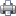 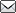 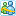 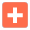 vercelli 07/06/2013 In 150 al via per la camminata all’alba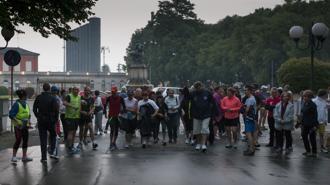 La partenza all’alba della “5.30 run”Nonostante una leggera pioggia la prima sfida targata 5.30 run ha conquistato i vercellesip. m. f.vercelli Un’emozione unica, fantastica. Nonostante l’orario potesse scoraggiare (le 5 e mezza del mattino), chi si è perso la prima “5.30run” di Vercelli ha avuto decisamente torto.  Quasi 150 gli intrepidi che questa mattina all’alba si sono dati appuntamento per l’iniziativa ideata da Sergio Bezzanti e portata all’ombra del Sant’Andrea dalla Pgs Decathlon di Federica Gandolfo e il Club Camminatori.  «E’ stata un’esperienza bellissima - spiega Federica Gandolfo -: abbiamo potuto scoprire le bellezze della città sotto un altro punto di vista. Nonostante una leggera pioggia all’inizio, tutti sono stati soddisfatti e pronti alla “replica” l’anno prossimo. Correre a quest’ora è stata davvero una sensazione unica, che ha coinvolto un po’ tutte le fasce d’età: dai giovani ai runner abituali, sino ai padroni con i loro cagnolini. Davvero un successo». Oltre all’aspetto fisico (correre all’alba produce benefici fisici e psicologici non indifferente) il successo della 5.30run è stata la sua unicità: «Quello che mi ha colpito - dice ancora il patron della Pgs Decathlon - sono stati i diversi colori: dal buio della notte alle prime luci del nuovo giorno, sino allo spuntare del sole a camminata completata». Il via alla manifestazione è stato dato dal vice sindaco, Antonio Prencipe, anche lui protagonista dei 5,300 chilometri del percorso: «C’è chi li ha fatti di corsa - dice Federica Gandolfo - chi con un passo più tranquillo. Tutti, però, all’arrivo, erano accomunati da un enorme sorriso. E questa è la soddisfazione più grande».  http://www.lastampa.it/2013/06/07/edizioni/vercelli/in-al-via-per-la-camminata-allalba-Lk5sWk2Pyi3oGAvDgUKR9M/pagina.html